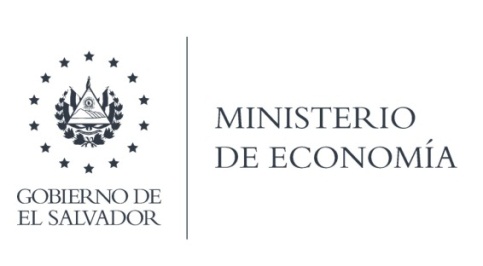 La Dirección de Talento Humano (0TH), en atención y respuesta a los requerimientos de información, responde por medio de memorando Ref. TH-582.Sobre el particular, se adjunta:1) Listado de personal del Ministerio de Economía que forma parte de la CarreraAdministrativa (Ley de Salarios o contrato administrativo) con fecha de corte 24 de febrero del presente año.Cabe mencionar que con base en el Art. 24, literal a) y c) de la Ley de Acceso a laInformación Pública, no es posible entregar la información con las especificaciones arriba detalladas.2) Listado de Plazas Vacantes, bajo la Carrera Administrativa (Ley de Salarios o contrato administrativo); con fecha de corte 24 de febrero de 2021.3) Con respecto a la solicitud de entrega del documento final o borrador del"Escalafón de los funcionarios y empleados del Ministerio de Economía", para laDirección de Talento Humano no es posible entregar dicho documento por no ser de su competencia, según se establece en el Art. 12, literal a) de la Ley de Servicio Civil.Lic. Laura QuintanillaOficial de InformaciónMINISTERIO DE ECONOMÍA REPÚBLICA DE EL SALVADOR, C.A.Alameda Juan Pablo II y Calle Guadalupe Edificio Cl - C2, Centro de Gobierno. San SalvadorTeléfonos (PBX): (503) 2590-5600www.minec.gob.sv